Vocabulary: Stem-and-Leaf Plots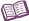 Vocabulary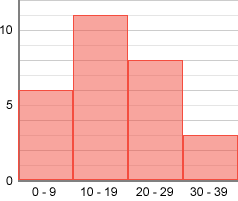 Histogram – a graph that uses bars or rectangles to show how many data values are in each interval.On a histogram, the x-axis is divided into equal-sized intervals.The frequency of data values in each interval is shown by the height of the bars in the histogram.Mean – the sum of all the values in a data set divided by the number of values.For example, the mean of the data set 2, 3, 5, 6 is  =  = 4.Median – the middle value in a set of numbers.Before finding the median, all data should be in order from least to greatest.If there is an odd number of values, the median is the middle number.For example, the median of the data set 2, 3, 5, 6, 8 is 5.If there is an even number of values, the median is the mean of the middle two values.For example, the median of the data set 3, 5, 6, 8 is  =  = 5.5.Mode – the most common value in a data set.For example, the mode of the data set 4, 4, 5, 7, 10 is 4 because 4 is the most common value.Range – the difference between the greatest and least value in a data set.For example, the range of the data set 4, 4, 5, 7, 10 is 10 – 4 = 6.Stem-and-leaf plot – a graph that displays each data value as a “leaf” (final digit) next to its “stem” (preceding digits).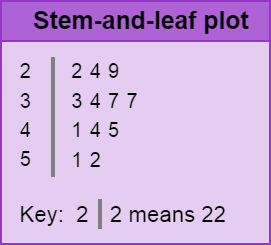 The stems are written vertically, and the leaves are placed next to the stems.The stem-and-leaf plot shown models the data set 22, 24, 29, 33, 34, 37, 37, 41, 44, 45, 51, 53.For example, “51” is displayed as the leaf (1) next to its stem (5).